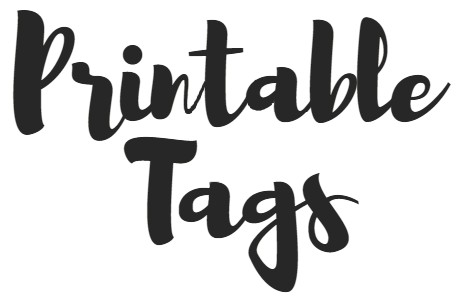 for Gifts-in-a-CanCreated  for you byBarb Shelton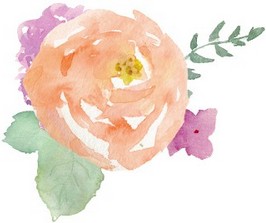 ofHoneycombOasis.com               - - - - - - - - - - - - - - - - - - - - - - - - - - - - - - - - - - - - - - - - - - - - - - - - - - - - - - - - - - - - - - - - - - - - - - - - -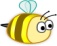 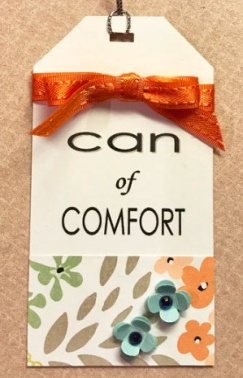 EMBELLISHING OPTIONS:      The tags themselves are not fancy, so their décor will come from what you add to them. In the tag to the right, I added a tiny piece of the same paper I used to cover the can, and then a couple of tiny punched flowers with tiny gems in the middle. I specifically didn’t make them colorful so that they would not clash with your can’s color scheme. Be sure to include enough at the top and bottom of the words to allow room for what you do to the top and space for adding on paper, washi tape, ribbon, gems, or whatever you decide to add!PRINTING ONLY WHAT YOU WANT:      When printing out anything, be sure to select the specific page you want, otherwise you will print out everything. It may or may not work to select just the one tag you want to print; it may print the tag, but lose the formatting and print it in a different place than where it sits on the page, which is probably fine.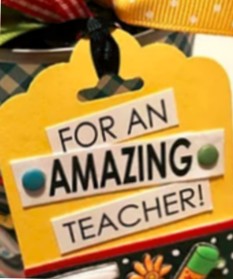 EDITING:     You can edit the tags only in Word. (The PDF format is basically a picture, so it is stable, but cannot be edited.) If you want to change anything, do it one word at a time. You will find that, when even a small change is made, the rest of the tags may completely rearrange. I apologize for this, but don’t know how to avoid it. (Let me know if you have a solution!) If you can’t get a format you like, you can always cut out the words and glue them onto a different colored tag, as I did in the teacher tag to the left.              Let me know if there are any other questions you need me to answer!BIRTHDAYGIFT         ________IN-A-CANBIRTHDAYPARTY~~~~~~~~~   IN-A-CANANNIVERSARYPARTY     ________IN-A-CANValentine'sGIFT         ________IN-A-CAN         _ _ _ _ _ You’reSEWamazing!       _ _ _ _ _ BABYGIFT       _______IN-A-CANCHRISTMASGIFTIN-A-CANFOR ANAWESOMETEACHER!ORGAN-IZINGKITIN-A-CANGRADUATIONGIFTIN-A-CANCHRISTMASSOCKEXCHANGE         _ _ _ _ _ IN-A-CANHAPPYFALLY’ALL!       _______GIFT-IN-A-CANNEW JOBKIT         ________IN-A-CANFITNESSPROPS        ________IN-A-CANOFF-TO-COLLEGEKIT        ______IN-A-CANCAN OFWED-DINGwonderfulnessGETWELLGIFTIN-A-CANBONVOYAGE                       ~~~~~IN-A-CANTEACHERAPPRECIATION          _______GIFTIN-A-CANCAN of                     . . . . . . . . RETIREMENTFUNCAN of GRATE-  FULL-NESS can ofCOMFORTHAPPY1ST DAYOF SCHOOL          _______IN-A-CANBRIDE BLESS-  ING                                                ______ IN-A-CAN     _______________The note below, in vari-ous widths and shapes, goes on the back of thetag you use.     _______________There’s an intact, unopened pull-ring under all the ties, just waiting for you to pry it up, pull it back, rip off the lid, and find your gifts inside the can! There’s an intact, unopened pull-ring under all the ties, just waiting for you to pry it up, pull it back, rip off the lid, and find your gifts in-side the can! There’s an intact, unopened pull-ring under all the ties, just waiting for you to pry it up, pull it back, rip off the lid, and find your gifts inside the can!There’s an intact, unopened pull-ring under all the ties, just waiting for you to pry it up, pull it back, rip off the lid, and find your gifts inside the can!